Руководствуясь Федеральным законом от 6 октября 2003 года № 131-ФЗ «Об общих принципах организации местного самоуправления в Российской Федерации», статьей 44 Федерального закона от 31 июля 2020 года № 248-ФЗ «О государственном контроле (надзоре) и муниципальном контроле в Российской Федерации», постановлением Правительства Российской Федерации от 25 июня 2021 года № 990 «Об утверждении правил разработки и утверждения контрольными (надзорными) органами программы профилактики рисков причинения вреда (ущерба) охраняемым законом ценностям», в соответствии со статьями 24, 50 Устава Черемховского районного муниципального образования, администрация Черемховского районного муниципального образованияПОСТАНОВЛЯЕТ:1. Утвердить программу профилактики причинения вреда (ущерба) охраняемым законом ценностям по муниципальному контролю на автомобильном транспорте, городском наземном электрическом транспорте и в дорожном хозяйстве вне границ населенных пунктов в границах Черемховского районного муниципального образования на 2022 год согласно приложению.2. Отделу организационной работы (Коломеец Ю.А.) направить на опубликование настоящее постановление в газету «Моё село, край Черемховский» и разместить на официальном сайте Черемховского районного муниципального образования в информационно-телекоммуникационной сети «Интернет».3. Контроль за исполнением настоящего постановления возложить на заместителя мэра по вопросам жизнеобеспечения Горина Д.В.Мэр района С.В. МарачУТВЕРЖДЕНОпостановлением администрации Черемховского районного муниципального образования от 08.12.2021 № 590-пПРОГРАММА профилактики причинения вреда (ущерба) охраняемым законом ценностям по муниципальному контролю на автомобильном транспорте, городском наземном электрическом транспорте и в дорожном хозяйстве вне границ населенных пунктов в границах Черемховского районного муниципального образования на 2022 год  Раздел 1. Общие положения 1.1. Настоящая Программа профилактики рисков причинения вреда (ущерба) охраняемым законом ценностям по муниципальному контролю на автомобильном транспорте, городском наземном электрическом транспорте и в дорожном хозяйстве вне границ населенных пунктов в границах Черемховского районного муниципального образования на 2022 год (далее – Программа профилактики) разработана в целях стимулирования добросовестного соблюдения обязательных требований организациями  и гражданами,  устранения условий, причин и факторов, способных привести к нарушениям обязательных требований и (или) причинению вреда (ущерба) охраняемым законом ценностям, создания условий для доведения обязательных требований до контролируемых лиц, повышение информированности о способах их соблюдения. 1.2. Программа профилактики разработана в соответствии с Федеральным законом от 31 июля 2020 года № 248-ФЗ «О государственном контроле (надзоре) и муниципальном контроле в Российской Федерации», Постановлением Правительства Российской Федерации от 25 июня 2021 года № 990 «Об утверждении правил разработки и утверждения контрольными (надзорными) органами программы профилактики рисков причинения вреда (ущерба) охраняемым законом ценностям».1.3. Органом местного самоуправления, уполномоченным на осуществление муниципального контроля на автомобильном транспорте, городском наземном электрическом транспорте и в дорожном хозяйстве вне границ населенных пунктов в границах Черемховского районного муниципального образования (далее – муниципальный контроль), является администрация Черемховского районного муниципального образования в лице управления жилищно-коммунального хозяйства, строительства, транспорта, связи и экологии администрации Черемховского районного муниципального образования (далее — контрольный орган).1.4. Финансирование исполнения функции по осуществлению муниципального контроля осуществляется в рамках бюджетных средств администрацией Черемховского районного муниципального образования, выделяемых на обеспечение текущей деятельности управления жилищно-коммунального хозяйства, строительства, транспорта, связи и экологии администрации Черемховского районного муниципального образования.Отдельное финансирование на проведение контрольных мероприятий и реализации Программы профилактики не предусмотрено.Раздел 2. Анализ текущего состояния осуществления муниципального   контроля, описание текущего развития профилактической деятельности контрольного органа, характеристика проблем, на решение которых направлена Программа профилактики2.1. Вид муниципального контроля: муниципальный контроль на автомобильном транспорте, городском наземном электрическом транспорте и в дорожном хозяйстве вне границ населенных пунктов в границах Черемховского районного муниципального образования.2.2. Предметом муниципального контроля является соблюдение юридическими лицами, индивидуальными предпринимателями, гражданами (далее – контролируемые лица) обязательных требований:1) в области автомобильных дорог и дорожной деятельности, установленных в отношении автомобильных дорог местного значения вне границ населенных пунктов в границах Черемховского районного муниципального образования (далее – автомобильные дороги местного значения или автомобильные дороги общего пользования местного значения):а) к эксплуатации объектов дорожного сервиса, размещенных в полосах отвода и (или) придорожных полосах автомобильных дорог общего пользования;б) к осуществлению работ по капитальному ремонту, ремонту и содержанию автомобильных дорог общего пользования и искусственных дорожных сооружений на них (включая требования к дорожно-строительным материалам и изделиям) в части обеспечения сохранности автомобильных дорог;2) установленных в отношении перевозок по муниципальным маршрутам регулярных перевозок, не относящихся к предмету федерального государственного контроля (надзора) на автомобильном транспорте, городском наземном электрическом транспорте и в дорожном хозяйстве в области организации регулярных перевозок.2.3. Руководствуясь постановлением Правительства Российской Федерации от 30 ноября 2020 года № 1969 «Об особенностях формирования ежегодных планов проведения плановых проверок юридических лиц и индивидуальных предпринимателей на 2021 год, проведения проверок в 2021 году и внесении изменений в пункт 7 Правил подготовки органами государственного контроля (надзора) и органами муниципального контроля ежегодных планов проведения плановых проверок юридических лиц и индивидуальных предпринимателей» в 2021 году плановые проверки контролируемых лиц по муниципальному контролю не проводились.На сайте Черемховского районного муниципального образования cherraion.ru в информационно-телекоммуникационной сети «Интернет» (далее - официальный сайт ЧРМО) создан раздел «Экономика - Муниципальный контроль - Муниципальный контроль УЖКХ», в котором аккумулируется необходимая контролируемым лицам информация в части муниципального контроля.2.4. В 2022 году в целях профилактики нарушений обязательных требований планируется:1) постоянное совершенствование раздела «Экономика - Муниципальный контроль - Муниципальный контроль УЖКХ» на официальном сайте ЧРМО:а) обновление (при необходимости) перечня наименований, реквизитов и текстов нормативных правовых актов и (или) их отдельных частей (положений), оценка соблюдения которых является предметом муниципального контроля;б) своевременное размещение информации о проведении внеплановых проверок, результатов проверок, подготовка развернутых ответов на часто задаваемые вопросы;2) устное консультирование контролируемых лиц и (или) их представителей на личном приеме, а также по телефону по вопросам соблюдения обязательных требований.Раздел 3. Цели и задачи реализации Программы профилактики3.1. Целями Программы профилактики являются:1) стимулирование добросовестного соблюдения обязательных требований всеми контролируемыми лицами; 2) устранение условий, причин и факторов, способных привести к нарушениям обязательных требований и (или) причинению вреда (ущерба) охраняемым законом ценностям; 3) создание условий для доведения обязательных требований до контролируемых лиц, повышение информированности о способах их соблюдения.3.2. Проведение контрольным органом профилактических мероприятий направлено на решение следующих задач:1) укрепление системы профилактики нарушений обязательных требований;2) выявление причин, факторов и условий, способствующих нарушениям обязательных требований, разработка мероприятий, направленных на устранение нарушений обязательных требований.Раздел 4. Перечень профилактических мероприятий,сроки (периодичность) их проведенияПеречень профилактических мероприятий, проводимых в рамках мероприятий по муниципальному контролю, закреплен Положением о муниципальном контроле на автомобильном транспорте, городском наземном электрическом транспорте и в дорожном хозяйстве вне границ населенных пунктов в границах Черемховского районного муниципального образования и осуществляется путем проведения следующих видов профилактических мероприятий:информирование контролируемых лиц по вопросам соблюдения обязательных требований посредством размещения соответствующих сведений на официальном сайте ЧРМО, в газете «Моё село, край Черемховский», через личные кабинеты контролируемых лиц в государственных информационных системах (при их наличии) и в иных формах;2) консультирование контролируемых лиц по вопросам, связанным с организацией и осуществлением муниципального контроля. Мероприятия программы профилактики представляют собой комплекс мер, направленных на достижение целей и решение основных задач настоящей Программы. Перечень основных профилактических мероприятий Программы профилактики на 2022 год приведен в таблице № 1. Таблица 1Раздел 5. Показатели результативности и эффективности Программы профилактикиПеречень уполномоченных лиц, ответственных за организацию и проведение профилактических мероприятий Программы профилактики, установлен в таблице № 2. Мониторинг реализации программы осуществляется на регулярной основе.Результаты профилактической работы включаются в ежегодные доклады об осуществлении муниципального контроля и в виде отдельного информационного сообщения размещаются на официальном сайте ЧРМО.Таблица № 2Ожидаемый результат Программы профилактики - снижение количества выявленных нарушений обязательных требований, требований, установленных муниципальными правовыми актами при увеличении количества и качества проводимых профилактических мероприятий.Методика оценки эффективности профилактических мероприятий предназначена способствовать максимальному достижению общественно значимых результатов снижения причиняемого контролируемыми лицами вреда (ущерба) охраняемым законом ценностям при проведении профилактических мероприятий.Целевые показатели результативности мероприятий Программы профилактики по муниципальному контролю:1) количество выявленных нарушений обязательных требований;2) количество проведенных профилактических мероприятий (информирование контролируемых лиц и иных заинтересованных лиц по вопросам соблюдения обязательных требований посредством публикации в средствах массовой информации и на официальном сайте ЧРМО, консультирование).Показатели эффективности:1) Снижение количества выявленных при проведении контрольно-надзорных мероприятий нарушений обязательных требований. 2) Количество проведенных профилактических мероприятий контрольным (надзорным) органом, ед.Показатель рассчитывается как отношение количества проведенных профилактических мероприятий к количеству проведенных контрольно-надзорных мероприятий. Ожидается ежегодный рост указанного показателя. Отчетным периодом для определения значений показателей является календарный год.Результаты оценки фактических (достигнутых) значений показателей включаются в ежегодные доклады по осуществлению муниципального контроля.Результаты оценки фактических (достигнутых) значений показателей результатов деятельности установлены в таблице № 3.Таблица 3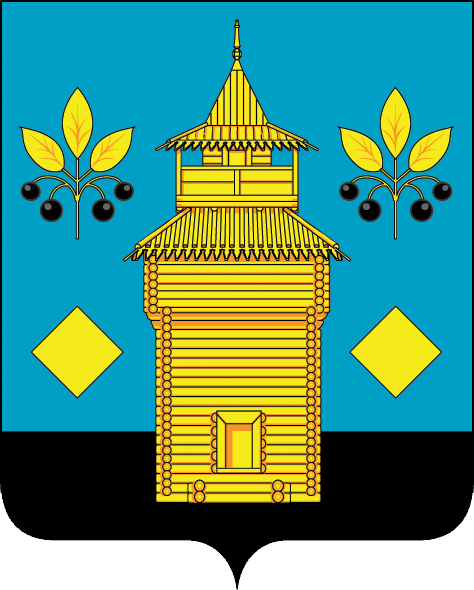 РОССИЙСКАЯ ФЕДЕРАЦИЯЧеремховское районное муниципальное образованиеАДМИНИСТРАЦИЯП О С Т А Н О В Л Е Н И Е08.12.2021№ 590-пЧеремховоЧеремховоОб утверждении программы профилактики причинения вреда (ущерба) охраняемым законом ценностям по муниципальному контролю на автомобильном транспорте, городском наземном электрическом транспорте и в дорожном хозяйстве вне границ населенных пунктов в границах Черемховского районного муниципального образования на 2022 год№ п/пНаименование мероприятийПериодичность проведенияАдресат мероприятия 12341.Размещение на официальном сайте ЧРМО актуальной информации:1.1.тексты нормативных правовых актов, регулирующих осуществление муниципального контроляПостоянноЮридические лица, индивидуальные предприниматели, граждане, органы государственной власти, органы местного самоуправления1.2. сведения об изменениях, внесенных в нормативные правовые акты, регулирующие осуществление муниципального контроля, о сроках и порядке их вступления в силуПо мере необходимостиЮридические лица, индивидуальные предприниматели, граждане, органы государственной власти, органы местного самоуправления1.3.ежегодный доклад о муниципальном контролеВ срок до 3 дней со дня утверждения доклада (не позднее 15 марта 2022 г)Юридические лица, индивидуальные предприниматели, граждане, органы государственной власти, органы местного самоуправления1.4.письменные разъяснения, подписанные уполномоченным должностным лицомв случае осуществления консультирования по однотипным обращениям контролируемых лицЮридические лица, индивидуальные предприниматели, граждане, органы государственной власти, органы местного самоуправления2.Информирование контролируемых лиц и иных заинтересованных лиц по вопросам соблюдения обязательных требований посредством размещения соответствующих сведений на официальном сайте ЧРМО, в газете «Моё село, край Черемховский»По мере необходимостиЮридические лица, индивидуальные предприниматели, граждане, органы государственной власти, органы местного самоуправления3.Консультирование в устной или письменной форме по телефону, посредством видео-конференц-связи, на личном приеме, в ходе проведения профилактических мероприятий, контрольных мероприятийПо мере необходимостиЮридические лица, индивидуальные предприниматели, граждане, органы государственной власти, органы местного самоуправления4Разработка и утверждение Программы профилактики рисков причинения вреда (ущерба) охраняемым законом ценностям по муниципальному контролю на 2023 годне позднее 1 октября 2022 г (разработка);не позднее 20 декабря 2022 г(утверждение)Юридические лица, индивидуальные предприниматели, граждане, органы государственной власти, органы местного самоуправления№ п/пФИОДолжностьФункцииКонтакты1Горин Дмитрий Викторович Заместитель мэра по вопросам жизнеобеспечения (руководитель и координатор Программы)Организация и координация деятельности по реализации Программы8(39546) 5-30-212Обтовка Марина ВладимировнаНачальник управления жилищно-коммунального хозяйства, строительства, транспорта, связи и экологии администрации Черемховского районного муниципального образованияОрганизация и проведение мероприятий программы8(39546) 5-28-673Сазонова Надежда МихайловнаЗаместитель начальника управления жилищно-коммунального хозяйства, строительства, транспорта, связи и экологии администрации Черемховского районного муниципального образованияОрганизация и координация деятельности по реализации программы8(39546) 5-28-674Долгих Наталья ВладимировнаГлавный специалист отдела архитектуры, строительства, дорожного хозяйства управления жилищно-коммунального хозяйства, строительства, транспорта, связи и экологии администрации Черемховского районного муниципального образованияОрганизация и координация деятельности по реализации программы 8(39546) 5-28-67Наименование мероприятияСроки испол-ненияПоказатели результатов деятельностиПоказатели результатов деятельностиПоказатели результатов деятельностиПоказатели результатов деятельностиПоказатели результатов деятельностиБюджетные ассигнования в разрезе бюджетов (расход), тыс. руб.Бюджетные ассигнования в разрезе бюджетов (расход), тыс. руб.Бюджетные ассигнования в разрезе бюджетов (расход), тыс. руб.Бюджетные ассигнования в разрезе бюджетов (расход), тыс. руб.Наименование мероприятияСроки испол-ненияНаимено-вание показате-ля (*)ед. изм.Пла-новое значе-ниеФак-тичес-кое значе-ниеОткло-нение, (-/+, %)ФБОБМБИныеПрограмма профилактики причинения вреда (ущерба) охраняемым законом ценностям по муниципальному контролю на автомобильном транспорте, городском наземном электрическом транспорте и в дорожном хозяйстве вне границ населенных пунктов в границах Черемховского районного муниципального образования на 2022 год2022 годВыполне-ние заплани-рованных мероприя-тий%100%0,000,000,000,00